Supplementary Figure S5: Pooled AAPC of celiac disease incidence 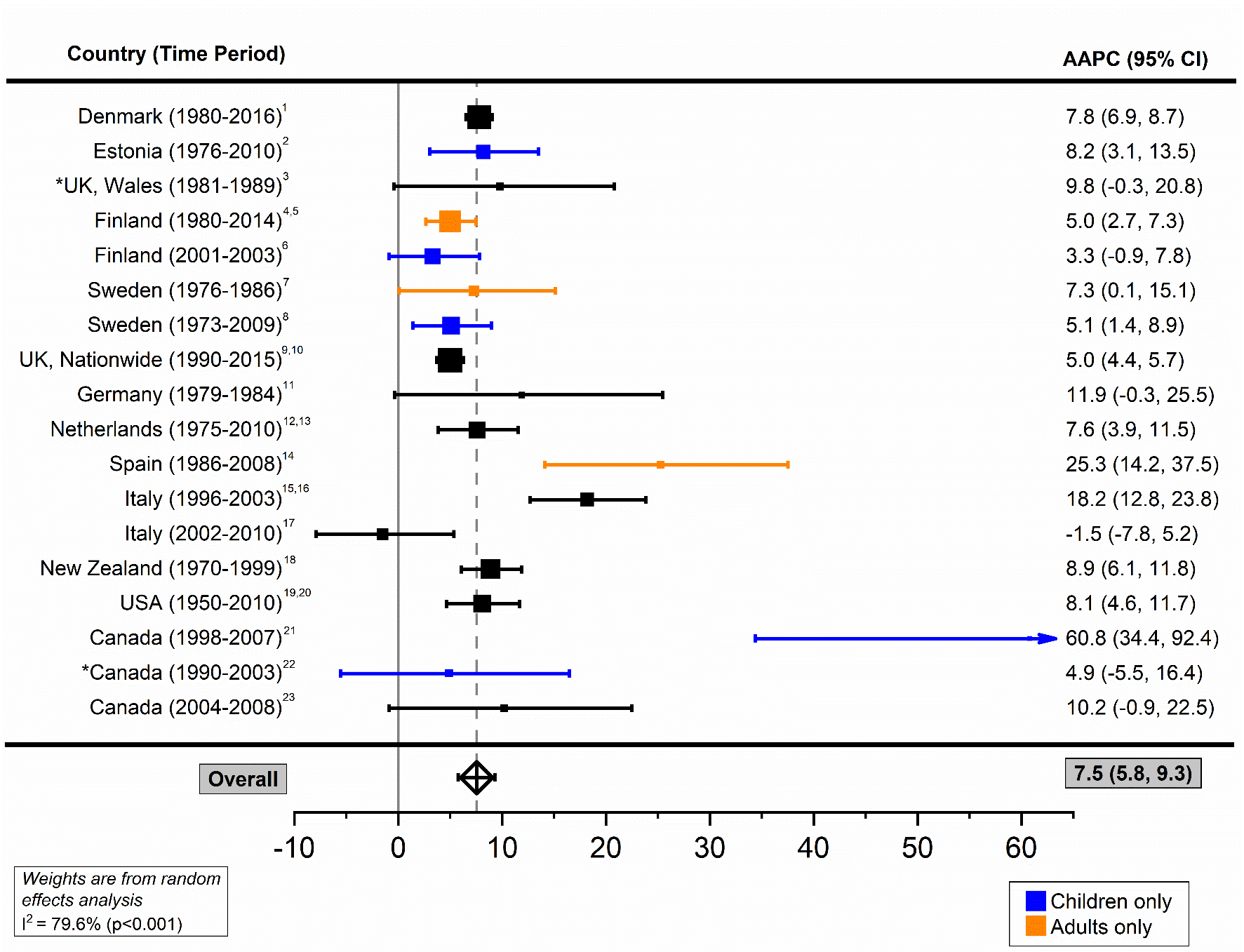 *Hawkes 2000 (UK, Wales) and McGowan 2009 (Calgary, Canada) reanalyzed temporally to eliminate geographic and time period overlap with West 2014 (UK, Nationwide) and Stewart 2011 (Calgary, Canada), respectively References Grode L, Bech BH, Jensen TM, et al. Prevalence, incidence, and autoimmune comorbidities of celiac disease: a nation-wide, population-based study in Denmark from 1977 to 2016. Eur J Gastroenterol Hepatol. 2018;30(1):83-91.Ress K, Luts K, Rago T, Pisarev H, Uibo O. Nationwide study of childhood celiac disease incidence over a 35-year period in Estonia. Eur J Pediatr. 2012;171(12):1823-1828.Hawkes ND, Swift GL, Smith PM, Jenkins HR. Incidence and presentation of coeliac disease in South Glamorgan Eur J Gastroenterol Hepatol. 2000;12(3):345-9.Collin P, Huhtala H, Virta L, Kekkonen L, Reunala T. Diagnosis of celiac disease in clinical practice: physician's alertness to the condition essential. J Clin Gastroenterol. 2007;41(2):152-156.Kivela L, Kaukinen K, Lahdeaho ML, et al. Presentation of celiac disease in Finnish children is no longer changing: a 50-year perspective. J Pediatr. 2015;167(5):1109-1115.e1.Virta LJ, Saarinen MM, Kolho KL. Declining trend in the incidence of biopsy-verified coeliac disease in the adult population of Finland, 2005-2014. Aliment Pharmacol Ther. 2017;46(11-12):1085-1093.Namatovu F, Sandstrom O, Olsson C, Lindkvist M, Ivarsson A. Celiac disease risk varies between birth cohorts, generating hypotheses about causality: evidence from 36 years of population-based follow-up. BMC Gastroenterol. 2014;14:59.Midhagen G, Järnerot G, Kraaz W. Adult coeliac disease within a defined geographic area in Sweden: A study of prevalence and associated diseases. Scand J Gastroenterol. 1988;23(8):1000-1004.West J, Fleming KM, Tata LJ, Card TR, Crooks CJ. Incidence and prevalence of celiac disease and dermatitis herpetiformis in the UK over two decades: population-based study. Am J Gastroenterol. 2014;109(5):757-768.West J, Otete H, Sultan AA, Crooks CJ. Changes in testing for and incidence of celiac disease in the United Kingdom: A population-based cohort study. Epidemiology. 2019;30(4):e23-e24.Gutschmidt S, Sandforth F, Janicke I, et al. Incidence of endemic sprue in Berlin (West). A retrospective study based on biopsy findings. Z Gastroenterol. 1987;25(10):662-667.Jansen TLA, Mulder CJJ, Karssen PHZ, Wagenaar CGJ. Epidemiological survey of the Dutch Coeliac Disease Society: an update 1992. Eur J Gastroenterol Hepatol. 1993;5(2):73-78.Burger JP, Roovers EA, Drenth JP, Meijer JW, Wahab PJ. Rising incidence of celiac disease in the Netherlands; an analysis of temporal trends from 1995 to 2010. Scand J Gastroenterol. 2014;49(8):933-941.Fernandez A, Gonzalez L, de-la-Fuente J. Coeliac disease: clinical features in adult populations. Rev Esp Enferm Dig. 2010;102(8):466-471.Lanzarotto F, Crimi F, Amato M, Villanacci V, Pillan NM, Lanzini A. Is under diagnosis of celiac disease compounded by mismanagement in the primary care setting? A survey in the Italian Province of Brescia. Minerva Gastroenterol Dietol. 2004;50(4):283-288.Lanzini A, Villanacci V, Apillan N, et al. Epidemiological, clinical and histopathologic characteristics of celiac disease: results of a case-finding population-based program in an Italian community. Scand J Gastroenterol. 2005;40(8):950-957.Angeli G, Pasquini R, Panella V, Pelli MA. An epidemiologic survey of celiac disease in the Terni area (Umbria, Italy) in 2002-2010. J Prev Med Hyg. 2012;53(1):20-23.Cook B, Oxner R, Chapman B, Whitehead M, Burt M. A thirty-year (1970-1999) study of coeliac disease in the Canterbury region of New Zealand. N Z Med J. 2004;117(1189):U772.Murray JA, Van Dyke C, Plevak MF, Dierkhising RA, Zinsmeister AR, Melton LJ, 3rd. Trends in the identification and clinical features of celiac disease in a North American community, 1950-2001. Clin Gastroenterol Hepatol. 2003;1(1):19-27.Ludvigsson JF, Rubio-Tapia A, van Dyke CT, et al. Increasing incidence of celiac disease in a North American population. Am J Gastroenterol. 2013;108(5):818-824.Rajani S, Huynh HQ, Turner J. The changing frequency of celiac disease diagnosed at the Stollery Children's Hospital. Can J Gastroenterol. 2010;24(2):109-112.McGowan KE, Castiglione DA, Butzner JD. The changing face of childhood celiac disease in North America: impact of serological testing. Pediatrics. 2009;124(6):1572-1578.Stewart M, Andrews CN, Urbanski S, Beck PL, Storr M. The association of coeliac disease and microscopic colitis: a large population-based study. Aliment Pharmacol Ther. 2011;33(12):1340-1349.